Kochane Dzieciaki! Drodzy Rodzice.W tym tygodniu proponujemy ćwiczenia oddechowe. Życzymy miłej zabawy.Kilka ogólnych informacji:dziecko powinno wdychać powietrze przez nos, a wydychać przez usta- taki tor oddechowy zapewni prawidłowy rozwój i funkcjonowanie aparatu artykulacyjnegodzieci, które oddychają  przez usta, mają je cały czas otwarte powinny zostać zapisane na konsultację laryngologicznąwarto również obserwować sposób oddychania podczas snuartykulacja powinna odbywać się na wydechuLogopedia w domu – 10 zabaw oddechowych1. Dmuchajka: Zadaniem dziecka jest nabranie dużej ilości powietrza przez nos i wypuszczenie mocnym strumieniem przez usta tak aby uniosła się styropianowa piłeczka. Zabawy z Dmuchajką ćwiczą siłę wydechu oraz utrwalają prawidłowy tor oddychania (mając słomkę w ustach nie da oddychać się przez usta).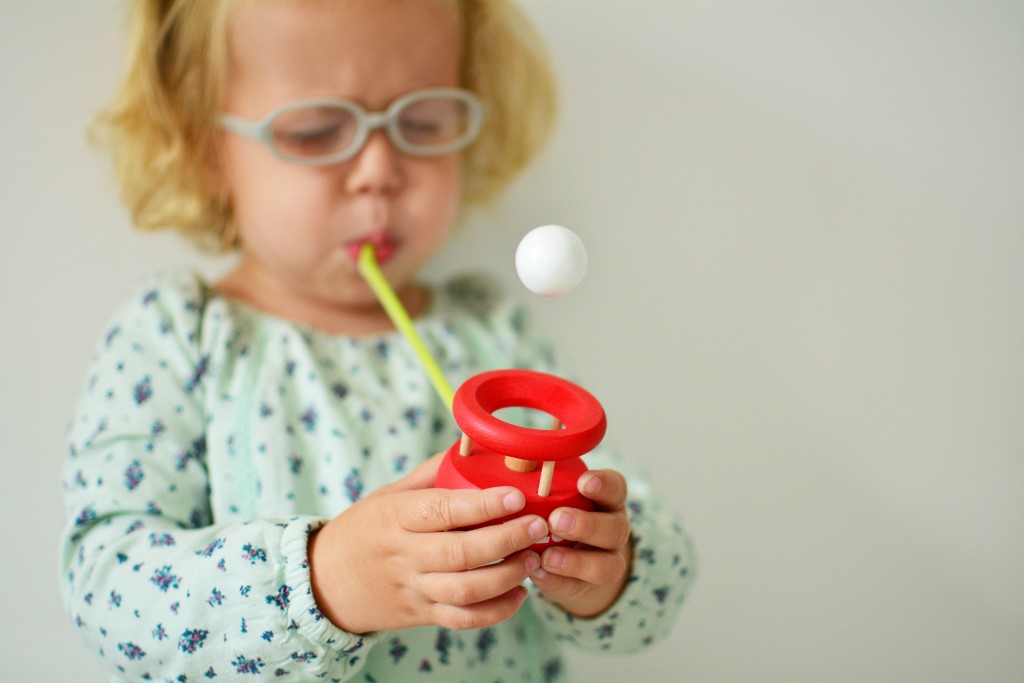 Do Dmuchajki zamiast piłki można włożyć:piórkaconfettifilcowe pomponiki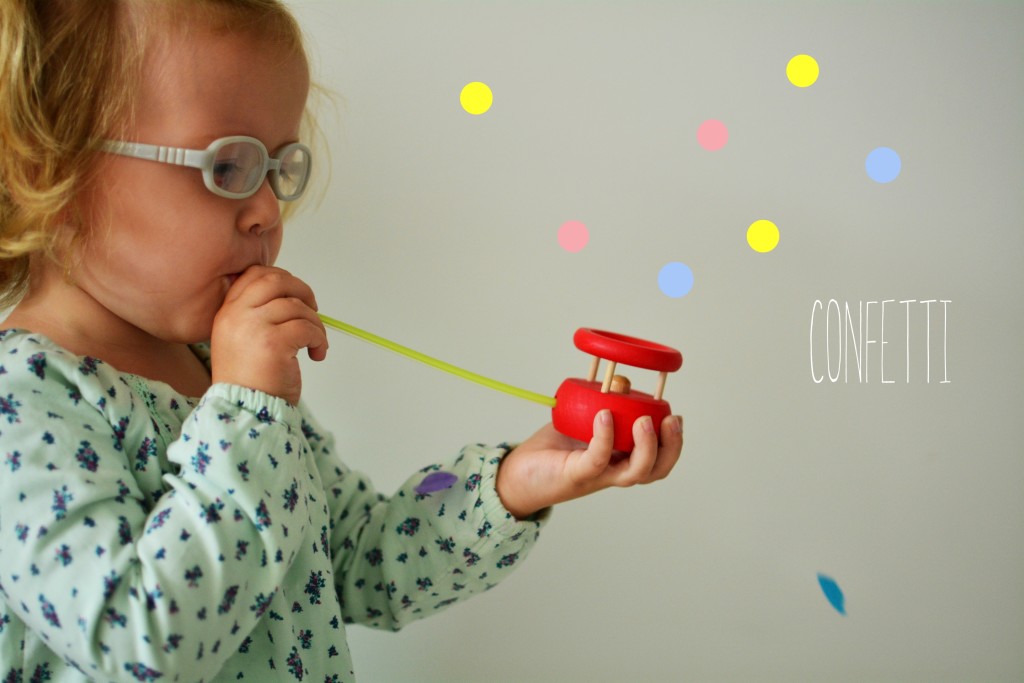 2. Dmuchanie baniek mydlanych w konfiguracji:długo- krótko- długosłabo- mocno- bardzo mocnoTak, żeby dziecko mogło zobaczyć siłę wydechu3. Wąchanie kwiatów, kolorowych mydełek i pustych opakowań po perfumach. 4. Zawody statkówz papieru lub kory możemy zrobić maleńkie stateczki, którymi możemy się bawić np. w wannie lub przy stole5. Dmuchanie na zawieszone na nitkach małe elementy.Również staramy się różnicować siłę wydechu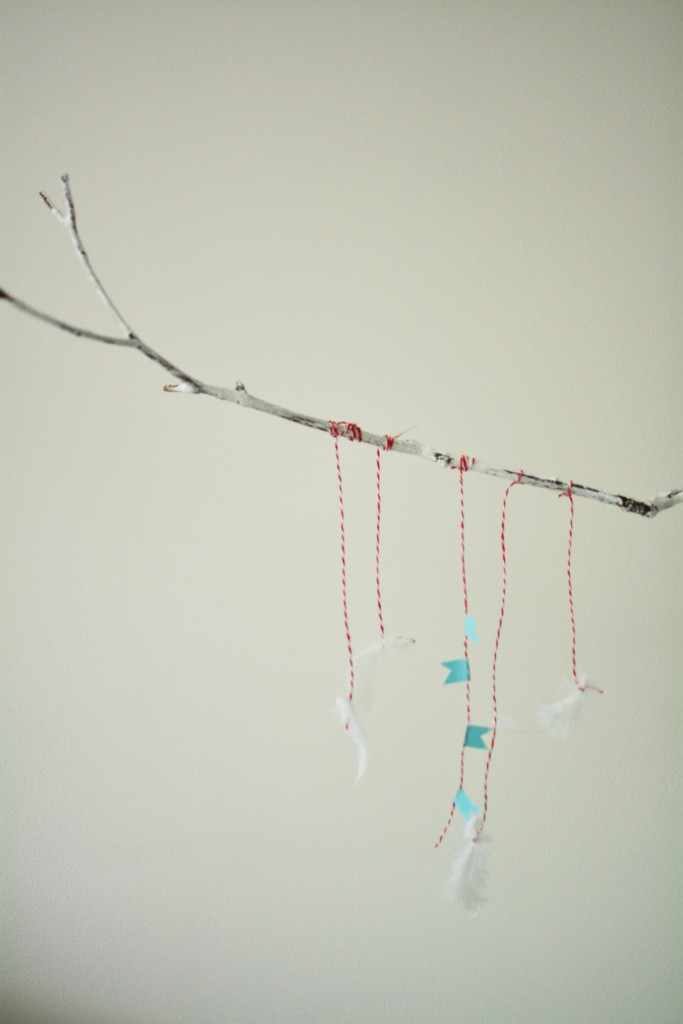 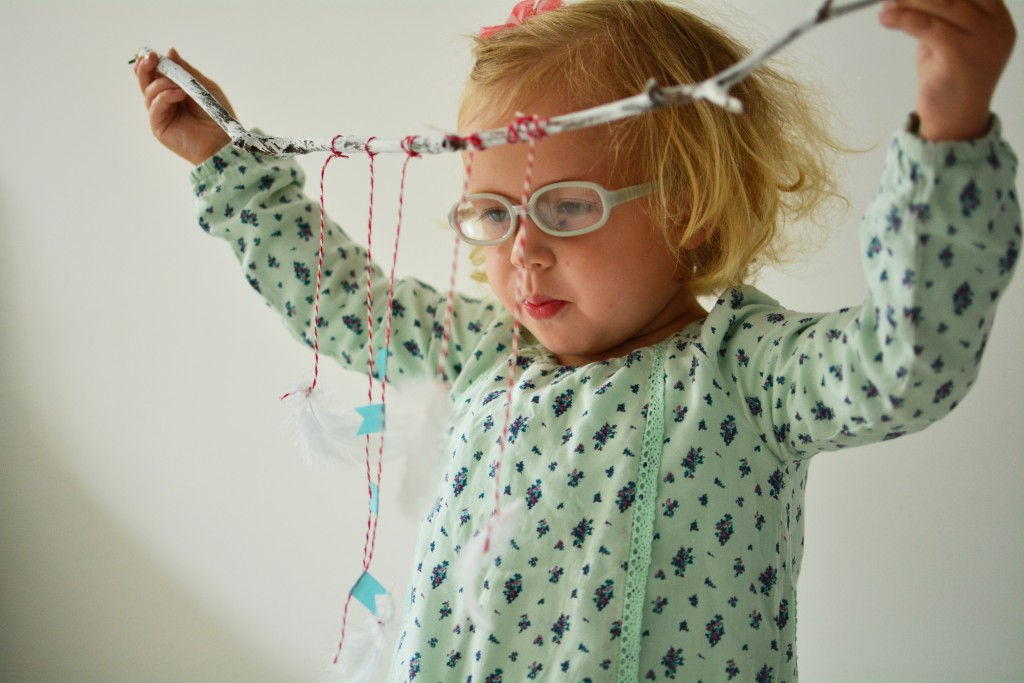 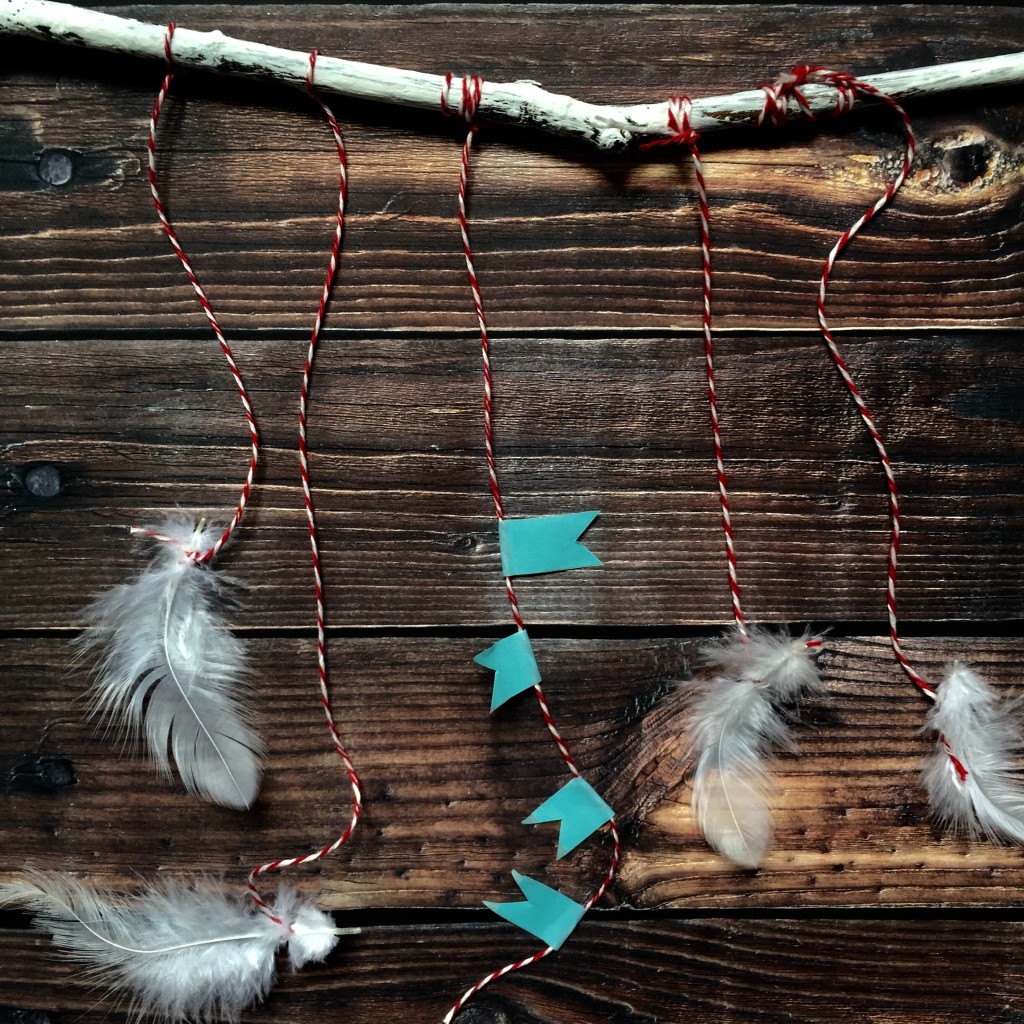 6. „Kołysanie” misia.Dziecko kładzie się na plecach na płaskiej powierzchni. Na brzuchu kładziemy małą maskotkę. Zadaniem dziecka jest nabranie powietrza do brzuszka (przepony) i wypuszczenie tak aby miś się kołysał.7. Dmuchanie na pocięte paski papieru tak aby tańczyły.8. Dmuchanie na wiatraczki, w gwizdki, trąbki.9. Wyścigi styropianowych, piankowych kulek z użyciem słomki lub bez.10. Dmuchanie na świecę tak aby nie zgasić płomienia. Bądźcie ostrożni!Dużo zdrówka.Pozdrawiamy cieplutko. 